Załącznik nr 4 do postępowania KA-CZL-DZP.261.2.84.2024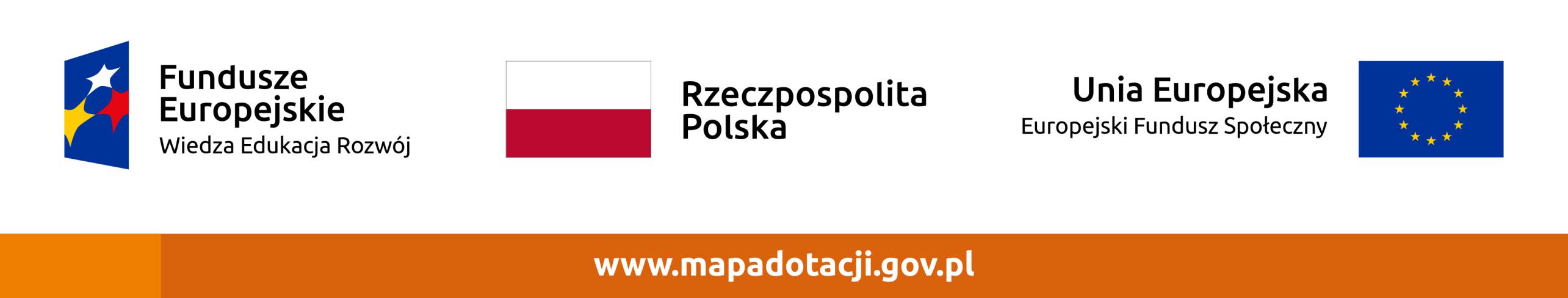 WYKAZ OSÓB* Wykonawca w informacji o podstawie dysponowania wykazanymi osobami zobowiązany jest określić, że polega lub nie polega na zasobach podmiotu trzeciego w tym zakresie.Miejscowość, data	Czytelny podpis lub podpis nieczytelny wraz z imienną pieczątką podpisującego w przypadku oferty składanej w formie skanu DANE WYKONAWCYZarejestrowana nazwa, forma prawna oraz adres wykonawcy:DANE DOTYCZĄCE POSTĘPOWANIAPrzedmiot zamówienia: usługa zgłoszenia do ochrony nowego logotypu Uniwersytetu Ekonomicznego we Wrocławiu jako znak towarowyTryb postępowania: zapytanie ofertoweOŚWIADCZENIA WYKONAWCYOświadczamy, że do realizacji przedmiotu zamówienia skierujemy następujące osoby spełniające warunki określone przez zamawiającego w zapytaniu ofertowym Osoba do realizacji usługi – Rzecznik patentowyImię i nazwisko: ………………………………………………………………………………………..……………..Numer wpisu na listę rzeczników patentowych:  …………………………..……………………….. Informacja o podstawie do dysponowania:*……………………………………………………………OŚWIADCZENIE DOT. ODPOWIEDZIALNOŚCI KARNEJOświadczamy, że wszystkie informacje podane w niniejszym oświadczeniu są aktualne na dzień składania ofert i są zgodne z prawdą oraz zostały przedstawione z pełną świadomością konsekwencji wprowadzenia zamawiającego w błąd przy przedstawieniu informacji, prawdziwość powyższych danych potwierdzam własnoręcznym podpisem świadom odpowiedzialności karnej z art. 297 Kodeksu karnego.